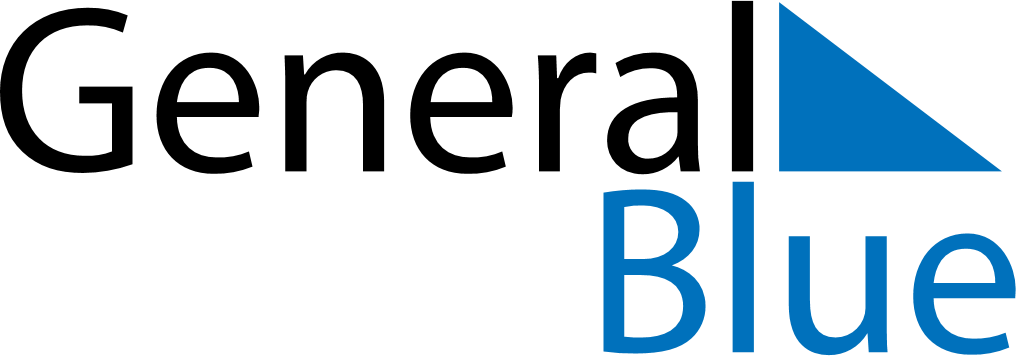 October 2023October 2023October 2023October 2023IcelandIcelandIcelandMondayTuesdayWednesdayThursdayFridaySaturdaySaturdaySunday1234567789101112131414151617181920212122First Day of WinterFirst Day of Winter23242526272828293031